CONSELHO ESTADUAL DE CONTROLE AMBIENTAL - CECAEndereço: Rua Desembargador Leão Neto do Carmo, bloco 6,	 Campo Grande-MS, CEP:79031-902E-mail do CECA: ceca@imasul.ms.gov.br e ceca.ms.gov@hotmail.comTelefone: (67) 3318-6015 / (67) 3318-6122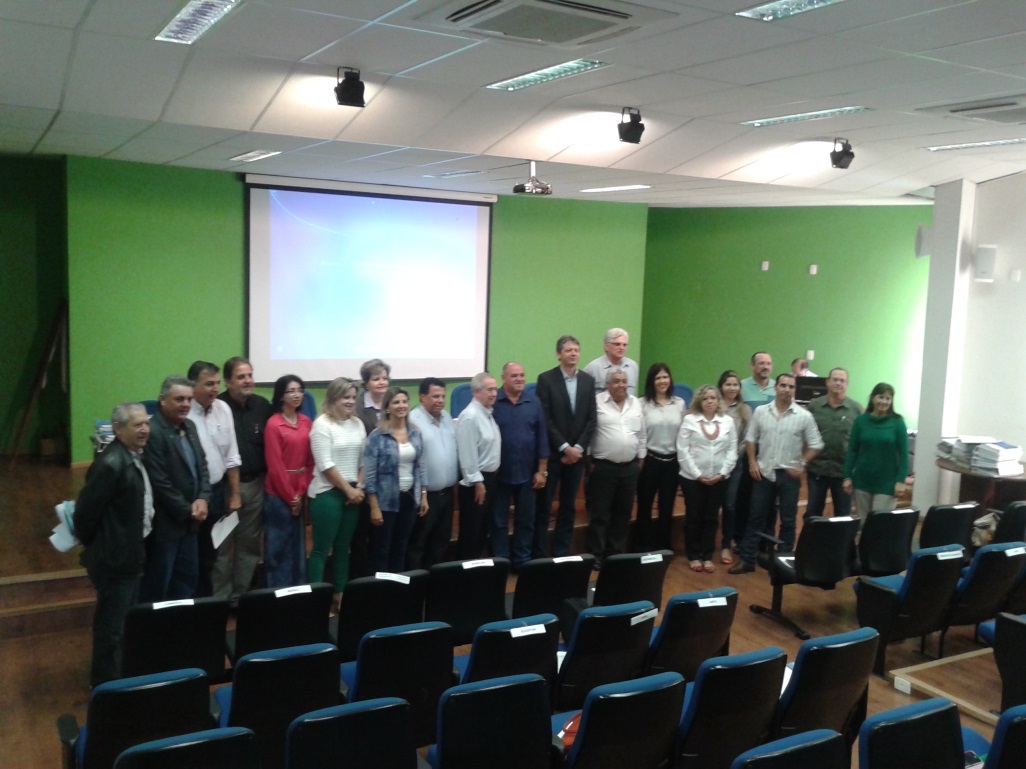 EntidadeNomeCadeiraREPRESENTANTES GOVERNAMENTAISREPRESENTANTES GOVERNAMENTAISREPRESENTANTES GOVERNAMENTAISPresidência Jaime Elias Verruck (Presidente)jverruck@semade.ms.gov.brTitularPresidência Ricardo José Senna rsenna@semade.ms.gov.brSuplenteSecretaria ExecutivaEliete Cristina Manvailler Tibanaemanvailler@hotmail.comTitular Secretaria de Estado do Meio Ambiente e Desenvolvimento Econômico – SEMADEThais Barbosa Azambuja Caramoritcaramori@semade.ms.gov.brTitular Secretaria de Estado do Meio Ambiente e Desenvolvimento Econômico – SEMADEPedro Mendes Netopneto@imasul.ms.gov.br1º SuplenteSecretaria de Estado do Meio Ambiente e Desenvolvimento Econômico – SEMADEEliane Crisóstomo Dias Ribeiroebarros@imasul.ms.gov.br2º SuplenteSecretaria de Estado de Produção e Agricultura Familiar -SEPAFAntônio Carlos Borges Daniel Filhoadaniel@sepaf.ms.gov.brTitularSecretaria de Estado de Produção e Agricultura Familiar -SEPAFConceição Maria Buainain Alvescalves@sepaf.ms.gov.br1° SuplenteSecretaria de Estado de Produção e Agricultura Familiar -SEPAFCláudio Guedes de Sá Earpclaudioguedes@sepaf.ms.gov.br2º SuplenteSecretaria de Estado de Infraestrutura - SEINFRAPedro Celso de Oliveira Fernandespfernandes@seop.ms.gov.brTitularSecretaria de Estado de Infraestrutura - SEINFRAMayra de Oliveira Ribeiramayra_oliveira87@hotmail.com1º SuplenteSecretaria de Estado de Infraestrutura - SEINFRADomingos Sávio de Souzadomingosavio@ibest.com.br2º SuplenteInstituto de Meio Ambiente de Mato Grosso do Sul - IMASULRicardo Eboli Gonçalves Ferreirarferreira@imasul.ms.gov.brTitularInstituto de Meio Ambiente de Mato Grosso do Sul - IMASULDaniel Baeta de Assisdbaeta@terra.com.br1º SuplenteInstituto de Meio Ambiente de Mato Grosso do Sul - IMASULOsvaldo Antonio Riedlinger dos Santososantos@imasul.ms.gov.br2º SuplentePolícia Militar Ambiental - PMARenato dos Anjos Garnesguardapma_ms@yahoo.com.brTitularPolícia Militar Ambiental - PMACleiton Douglas da Silvacleitondouglas@hotmail.com1º SuplentePolícia Militar Ambiental - PMAVitor Mendes Duarteppma_aquidauana@yahoo.com.br2º SuplenteProcuradoria Geral do Estado – PGESenise Freire Chachaschacha@pge.ms.gov.brTitular Procuradoria Geral do Estado – PGEItaneide Cabral Ramosiramos@pge.ms.gov.br1° SuplenteProcuradoria Geral do Estado – PGEJosé Aparecido Barcelos de Limajblima@pge.ms.gov.br2º SuplenteAssociação dos Municípios do Estado de Mato Grosso do Sul – AssomasulDalton de Souza Limatoninho@prefeituracorguinho.ms.gov.brTitularAssociação dos Municípios do Estado de Mato Grosso do Sul – AssomasulAri Bassoprefeito@sidrolandia.ms.gov.br1º SuplenteAssociação dos Municípios do Estado de Mato Grosso do Sul – AssomasulCarla Castro Rezende Diniz Brandãogabinete.terenos@gmail.com2º SuplenteAssociação dos Municípios do Estado de Mato Grosso do Sul – AssomasulGilson Antônio Romanopmrionegro@hotmail.comTitularAssociação dos Municípios do Estado de Mato Grosso do Sul – AssomasulVagner Gomes VilelaJaraguari2015@gmail.com1º SuplenteAssociação dos Municípios do Estado de Mato Grosso do Sul – AssomasulMarcio Faustino de Queirozmarciofaustinodequeiroz@hotmail.com2º SuplenteInstituto Brasileiro do Meio Ambiente e dos Recursos Naturais - IBAMA-MSJoanice Lube Battilanijoanicebattilani@gmail.comTitularInstituto Brasileiro do Meio Ambiente e dos Recursos Naturais - IBAMA-MSAlexandre de Matos Martins Pereiraalexandre.pereira@ibama.gov.br1º SuplenteInstituto Brasileiro do Meio Ambiente e dos Recursos Naturais - IBAMA-MSMichel Lopes Machadomichel.machado@ibama.gov.br2º SuplenteAssembleia Legislativa de MS (Comissão de Meio Ambiente e Desenvolvimento Sustentável)Ângelo Chaves Guerreirodeputadoangeloguerreiro@gmail.comTitularAssembleia Legislativa de MS (Comissão de Meio Ambiente e Desenvolvimento Sustentável)José Carlos Barbosadeputadobarbosinha@gmail.com1º SuplenteAssembleia Legislativa de MS (Comissão de Meio Ambiente e Desenvolvimento Sustentável)Luiz Felipe Ribeiro Orrogabinete@felipeorro.com.br2º SuplenteREPRESENTANTES ELEITOSREPRESENTANTES ELEITOSREPRESENTANTES ELEITOSAssociação dos Produtores de Bioenergia de Mato Grosso do Sul - BIOSULIsaias Bernardiniisaias.bernardini@biosulms.com.brTitularAssociação dos Produtores de Bioenergia de Mato Grosso do Sul - BIOSULÉrico Flaviano Coimbra Paredeserico.paredes@biosulms.com.br1º SuplenteAssociação dos Produtores de Bioenergia de Mato Grosso do Sul - BIOSULNiuto Pereira de Souzaniuto-souza@uol.com.br2º SuplenteFederação da Agricultura e Pecuária do Estado de Mato Grosso do Sul - FAMASULAna Cecília de Freitas Pires Pereiraanacecilia@famasul.com.brTitularFederação da Agricultura e Pecuária do Estado de Mato Grosso do Sul - FAMASULOscar Augusto Vianna Stuhrksrcg@srcg.com.br1º SuplenteFederação da Agricultura e Pecuária do Estado de Mato Grosso do Sul - FAMASULIvan Roberto Carrato Júnioricarrato@terra.com.br2º SuplenteAssociação Sul-mato-grossense de Engenheiros Florestais - ASEFSebastião da Rocha Vieirareflorilengenharia@gmail.comTitularAssociação Sul-mato-grossense de Engenheiros Florestais - ASEFMarcio Sales Palmeiramarciopalmeira@terra.com.br1º SuplenteAssociação Sul-mato-grossense de Engenheiros Florestais - ASEFJosé Armando Cerqueira Amadojosearmando@uol.com.br2º SuplenteInstituto de Engenharia de Mato Grosso do Sul - IEMSRamão Edison Fagundes Jardimrefjard@terra.com.brTitularInstituto de Engenharia de Mato Grosso do Sul - IEMSSidenei Ambrosio Tambosiaearb@uol.com.br1º SuplenteInstituto de Engenharia de Mato Grosso do Sul - IEMSEvander Luiz Ferreiraevander_lf@brturbo.com.br2º SuplenteEmpresa Brasileira de Pesquisa Agropecuária – EMBRAPA-PantanalEmiko Kawakami de Resendeemiko.resende@embrapa.brTitularEmpresa Brasileira de Pesquisa Agropecuária – EMBRAPA-PantanalEdgar Aparecido Costaedgarac10@gmail.com1º SuplenteEmpresa Brasileira de Pesquisa Agropecuária – EMBRAPA-PantanalSandra Mara Araújo Crispimsandra.crispim@embrapa.br2º SuplenteAssociação Brasileira de Produtores Orgânicos - ABPONilson de Barrosbarrosnilson@hotmail.comTitularAssociação Brasileira de Produtores Orgânicos - ABPOAndré Coelho Lima Hofkeahofke@gmail.com1º SuplenteAssociação Brasileira de Produtores Orgânicos - ABPOJoão Idelfonso Pinheiro Muranopecuariaorganica@hotmail.com2º SuplenteAssociação dos Produtores de Arroz e Irrigantes de Mato Grosso do Sul - APAIRoberto Folley Coelhorobertofolleycoelho@hotmail.comTitularAssociação dos Produtores de Arroz e Irrigantes de Mato Grosso do Sul - APAIAntonio Rodrigues de Vasconcelos Filhoantonio@ahipar.gov.br1º SuplenteAssociação dos Produtores de Arroz e Irrigantes de Mato Grosso do Sul - APAIAlessandro Oliva Coelhoale123coelho@hotmail.com2º SuplenteSociedade de Defesa do Pantanal - SODEPANEmanoel Roberto Pereira de Souzaerps01@terra.com.brTitularSociedade de Defesa do Pantanal - SODEPANSérgio Luiz Gonçalvessergioluiz@demolay.org.br1º SuplenteSociedade de Defesa do Pantanal - SODEPANJosé Geraldo de Freitasfreitas3@yahoo.com.br2º Suplente